Собрание депутатов Студенокского   сельсоветаЖелезногорского района Курской областиРЕШЕНИЕ«23» января 2019 года  №12«Об установлении границы территорииОсуществления территориального Общественного самоуправления«Трояново-1»	В соответствии с Федеральным законом от 6 октября 2003 года № 131-ФЗ «Об общих принципах организации местного самоуправления в Российской Федерации», Уставом МО «Студенокский сельсовет» Железногорского района, Положением о территориальном общественном самоуправлении в МО «Студенокский сельсовет», утвержденном решением Собрания депутатов Студенокского сельсовета Железногорского района  от «16» марта 2018   года № 8, на основании заявлений инициативной группы  ТОС «Трояново-1» , Собрание депутатов Студенокского сельсовета Железногорского района  РЕШИЛО:1. Установить границы территории осуществления территориального общественного самоуправления «Трояново-1» в МО «Студенокский сельсовет» Железногорского района согласно приложению №1 и схеме.2. Настоящее решение вступает в силу со дня его официального опубликования .Председатель  Собрания депутатов     Студенокского сельсовета Железногорского района                                        _________________   Г.Н.Татаринова                        Глава Студенокского сельсовета                                                                                                                                 Железногорского района                                       __________________   Д.И. Сафронов                                                Приложение №1к решениюСобрания депутатовСтуденокского сельсоветаЖелезногорского районаот «23»  января  2019года №12ОПИСАНИЕ ГРАНИЦТЕРРИТОРИИ ТЕРРИТОРИАЛЬНОГООБЩЕСТВЕННОГО САМОУПРАВЛЕНИЯ В МО «СТУДЕНОКСКИЙ СЕЛЬСОВЕТ»ЖЕЛЕЗНОГОРСКОГО РАЙОНАТерритория территориального общественного самоуправления «Трояново-1» расположена в с. Трояново Железногорского района Курской области.В территорию территориального общественного самоуправления «Трояново-1», входят индивидуальные жилые дома, расположенные в с. Трояново Железногорского района Курской области в границах приложенной схемы.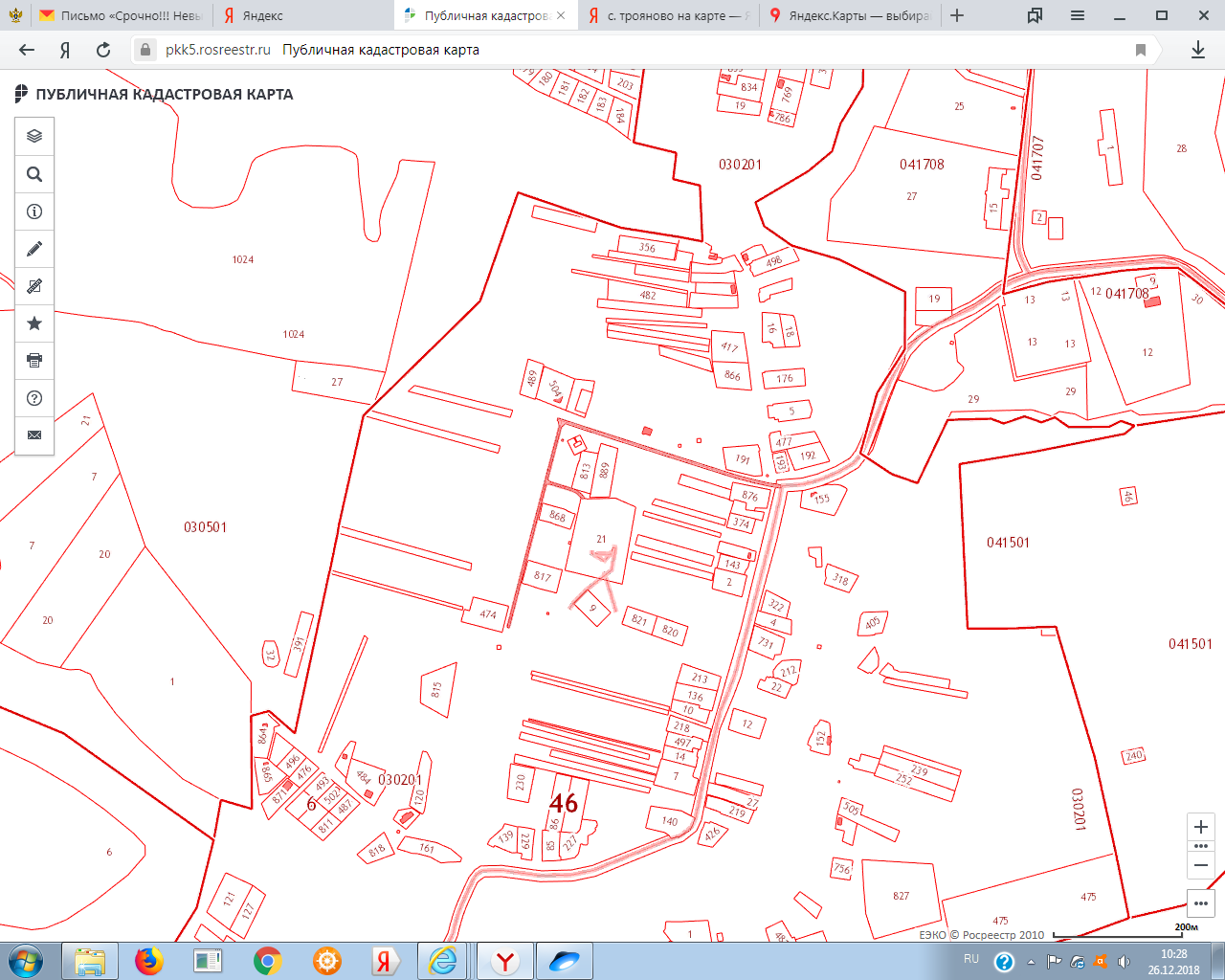 